Муниципальное автономное дошкольное образовательное учреждениедетский сад № 3 города ТюменьКонспект организованной образовательной деятельностив рамках проведения городских дней открытых дверей «Здоровое лето в детском саду» на тему:«В гостях у Фиксиков»Составила:Астанакулова Александра ЮрьевнаТюмень, 2018Цель: дать первичные представления о пчелах, закрепить название геометрических фигур.Задачи:Образовательные:1. Познакомить детей с названием жилища пчел.2. Закрепить знания о геометрических фигурах и цвете.3. Совершенствовать умение детей наклеивать детали и учиться соотносить их заданной форме.4. Продолжать учить внятно, произносить звук «Ж».Развивающие:1. Развивать внимание и память.2. Развивать мелкую моторику.Воспитательные:1. Воспитывать интерес к природе и аккуратность.2. Воспитывать дружеские взаимоотношения между детьми.3. Приучать детей к вежливости.Оборудование:Макет пчелиного улья с нарисованными геометрическими фигурами, клей, разноцветные геометрические фигуры(круг, треугольник, квадрат), кисти для клей, салфетки, проектор, экран, картинки пчел, аудиозапись (фиксики, Вупсень и Пупсень, дед Шер), видеоролик «Танец пчелки Майи».Ход занятия:Фиксики: Привет, дорогие  друзья! Ребята, представляете, к нам сегодня прилетела Баба Капа, с ее домом произошла беда! Вупсень и Пупсень играли с мячом и сломали ее дом! А вы знаете, как называется дом у пчел?Дети: УлейФиксики: Какие вы молодцы, конечно, это улей. Ребята, без вас нам никак не справиться, вы хотите нам помочь?Дети: даФиксики: Здорово, воспитатель покажет вам,  как вы можете нам помочь.Воспитатель: Ребята посмотрите, что же случилось с улем Бабы Капы?Дети: Вупсень и Пупсень, мячом разбили окна в улье бабы Капы.Воспитатель: А на что похожи окна в этом улей?Дети: на геометрические фигурыВоспитатель: Я с вами соглашусь, и правда напоминает геометрические фигуры, а как они называются?Дети: Круг, квадрат, треугольникВоспитатель: Ну что поможем фиксикам вставить окна в дом пчелки?Дети: даВоспитатель: Посмотрите  у нас есть разные геометрические фигуры, как вы думаете треугольник куда нужно приклеить?Дети: на окноВоспитатель: Какой красивый улей у нас получился, я слышу, кто то жужит, кто это к нам прилетел? Дети: жук, пчелВоспитатель: Это же маленькие пчелки, они хотят тоже жить в этом доме. А что же нам тогда делать? Это домик пчелки МайиДети: поселить рядом, она добрая, место всем хватит.Воспитатель: Жжжж, а это кто к нам летит?Дети: Дед ШерВоспитатель: Здравствуй дед ШерДед Шер: Майя мне рассказала, что Вупсень и Пупсень сломали й улей, какие вы молодцы ребята что помогли фиксикам, отремонтировать улей. В знак благодарности хочу поиграть с вами в пальчиковую игру.Жу-жу-жу —
Пчела жужжит
И вокруг цветка кружит.
Жу-жу-жу —
В цветке том жук:
Зря, пчела, жужжишь вокруг!Воспитатель: Вам понравилось? А пчелки зовут нас потанцевать (танец  Шуби- Туби)Посмотрите, кто к нам пришел Дети: Вупсень и ПупсеньВ. И П.: Мы больше так не будем!Воспитатель: что плохого сделали? Почему нельзя так делать? Что делать если, сломали чужое?Фиксики: Спасибо вам большое.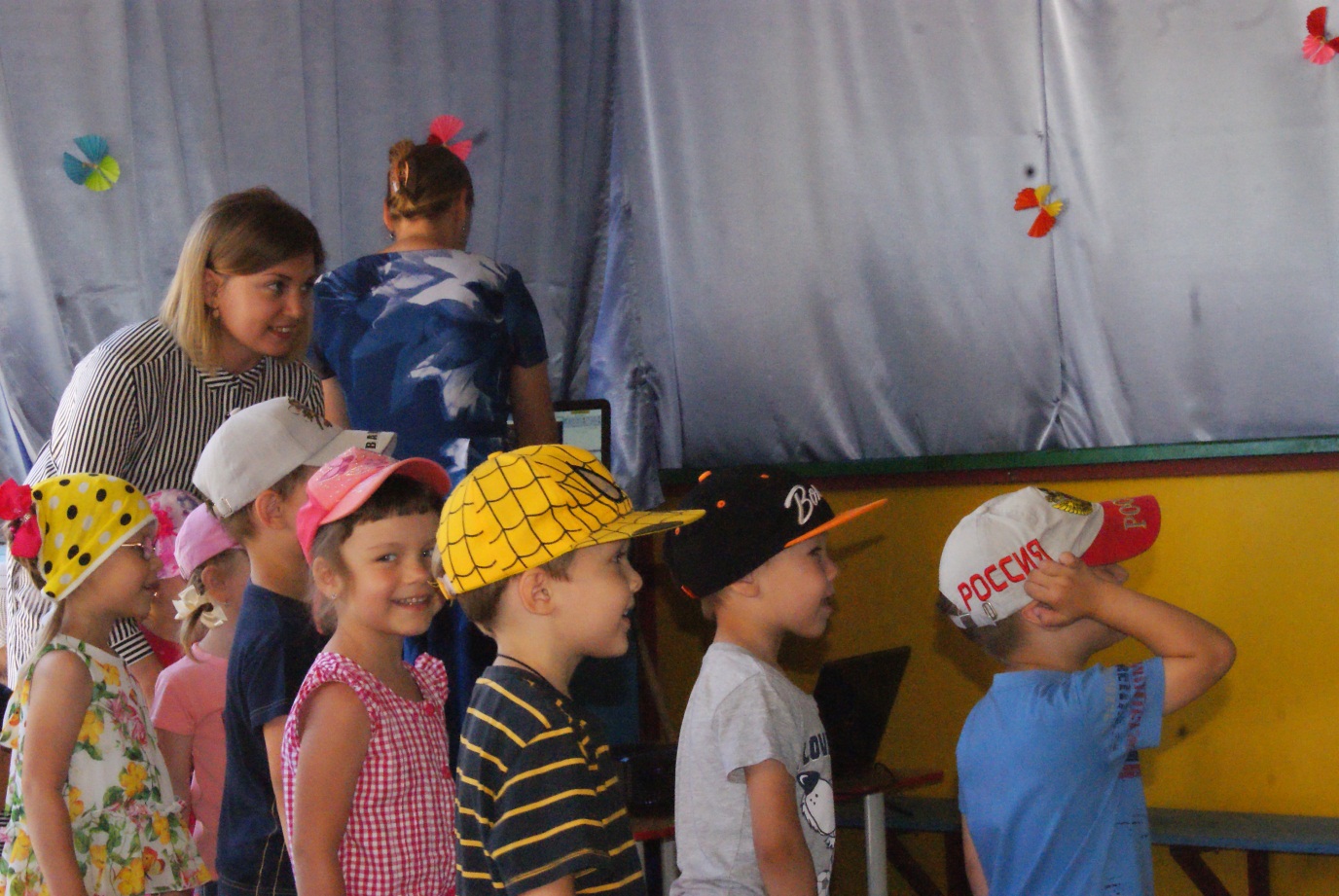 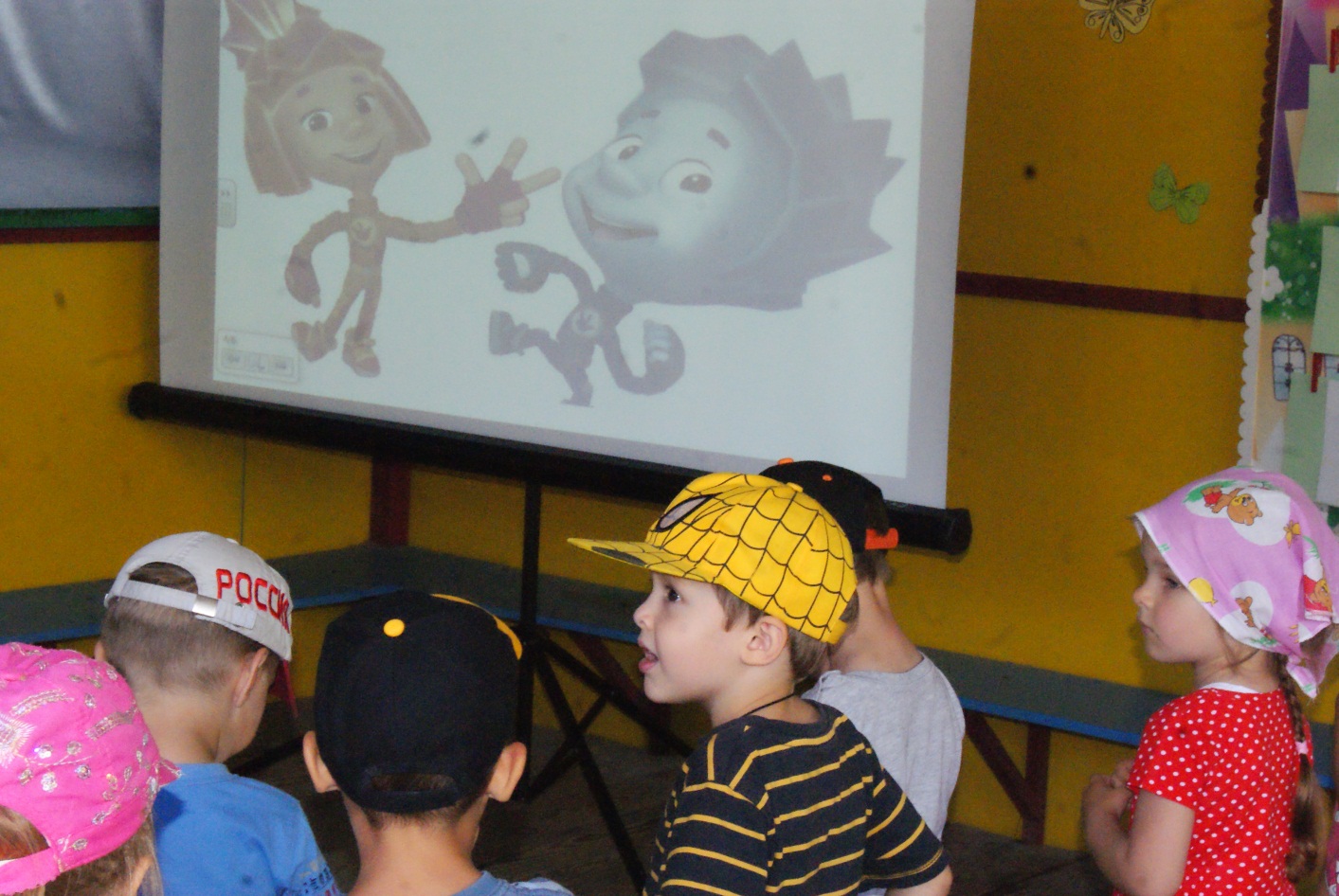 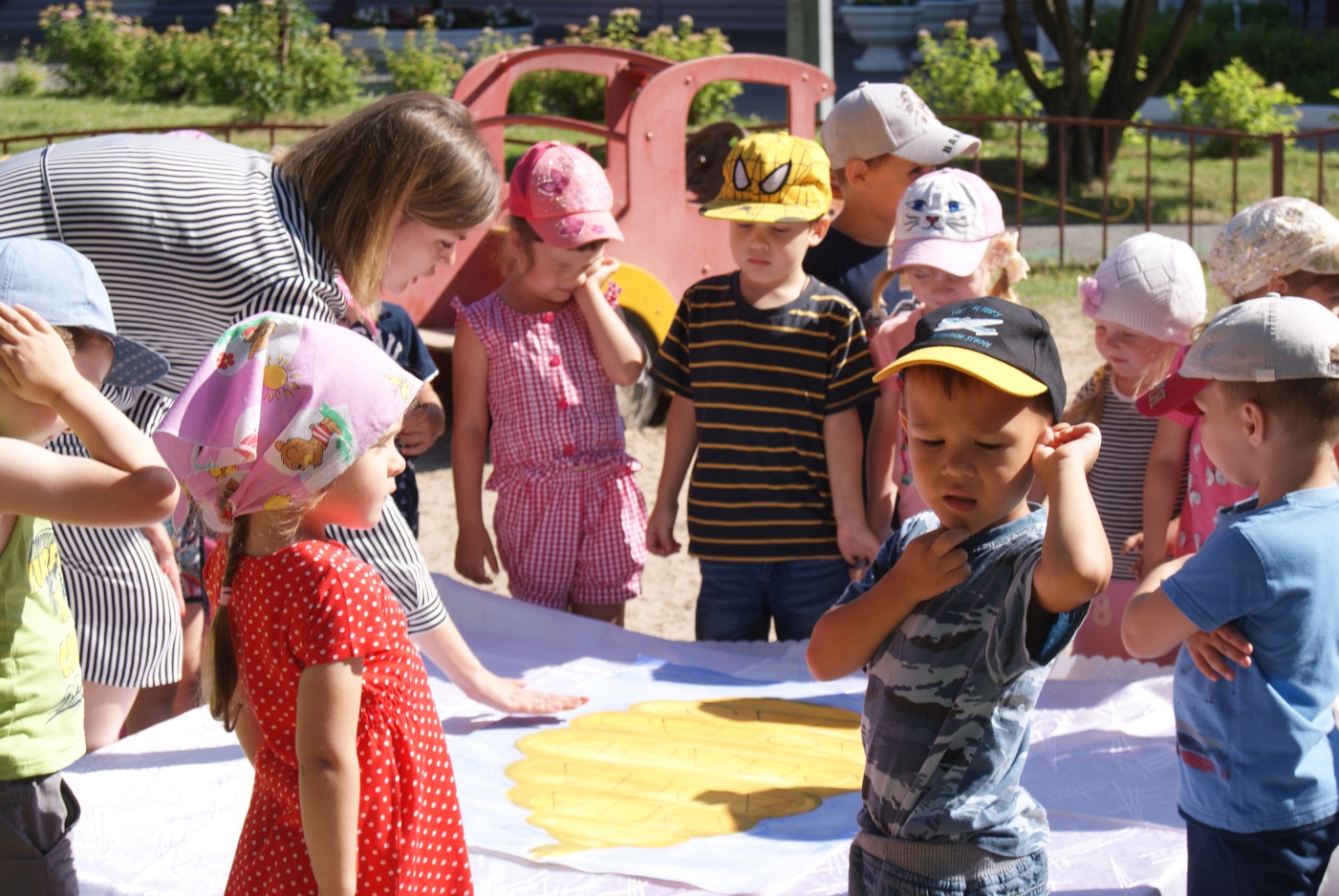 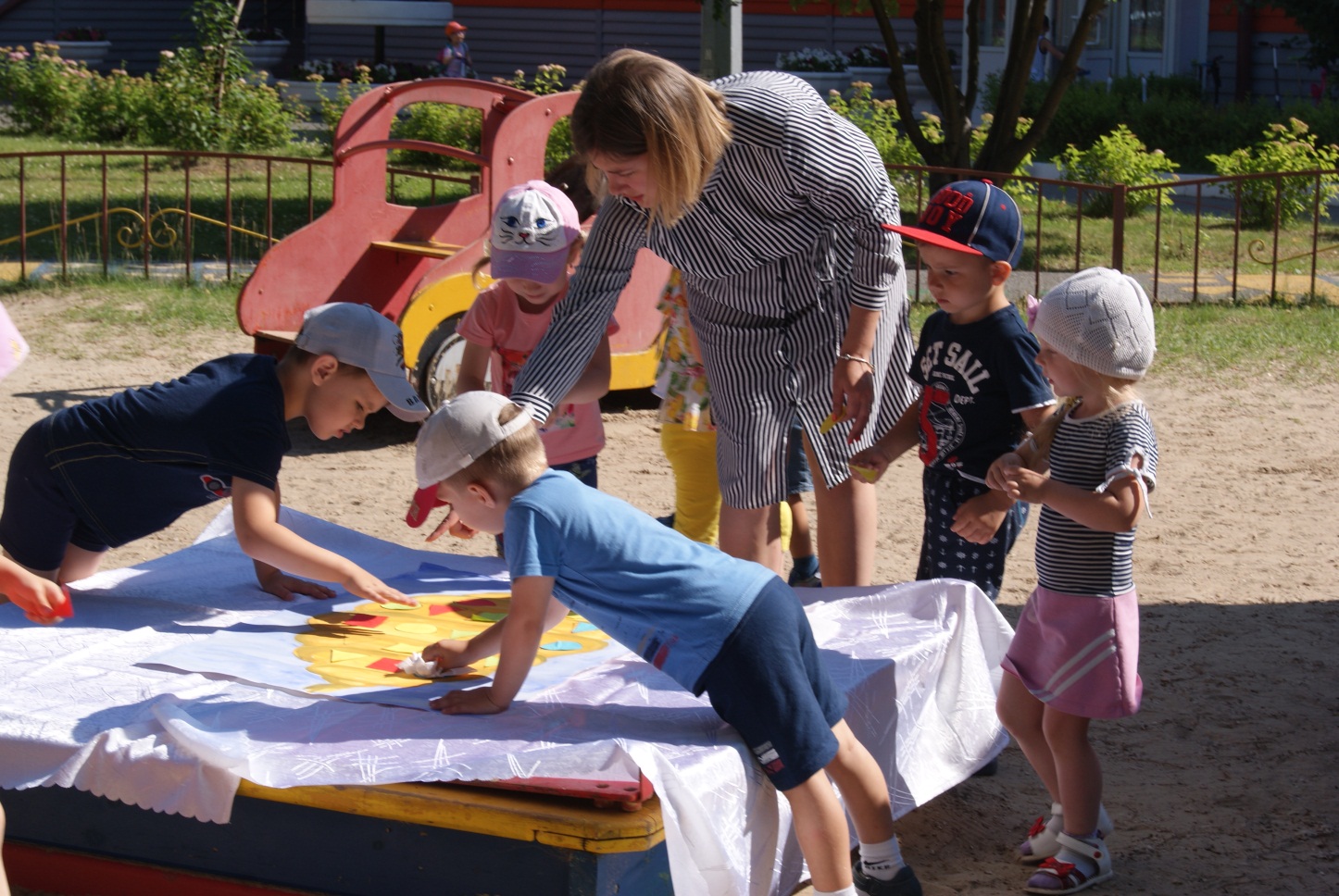 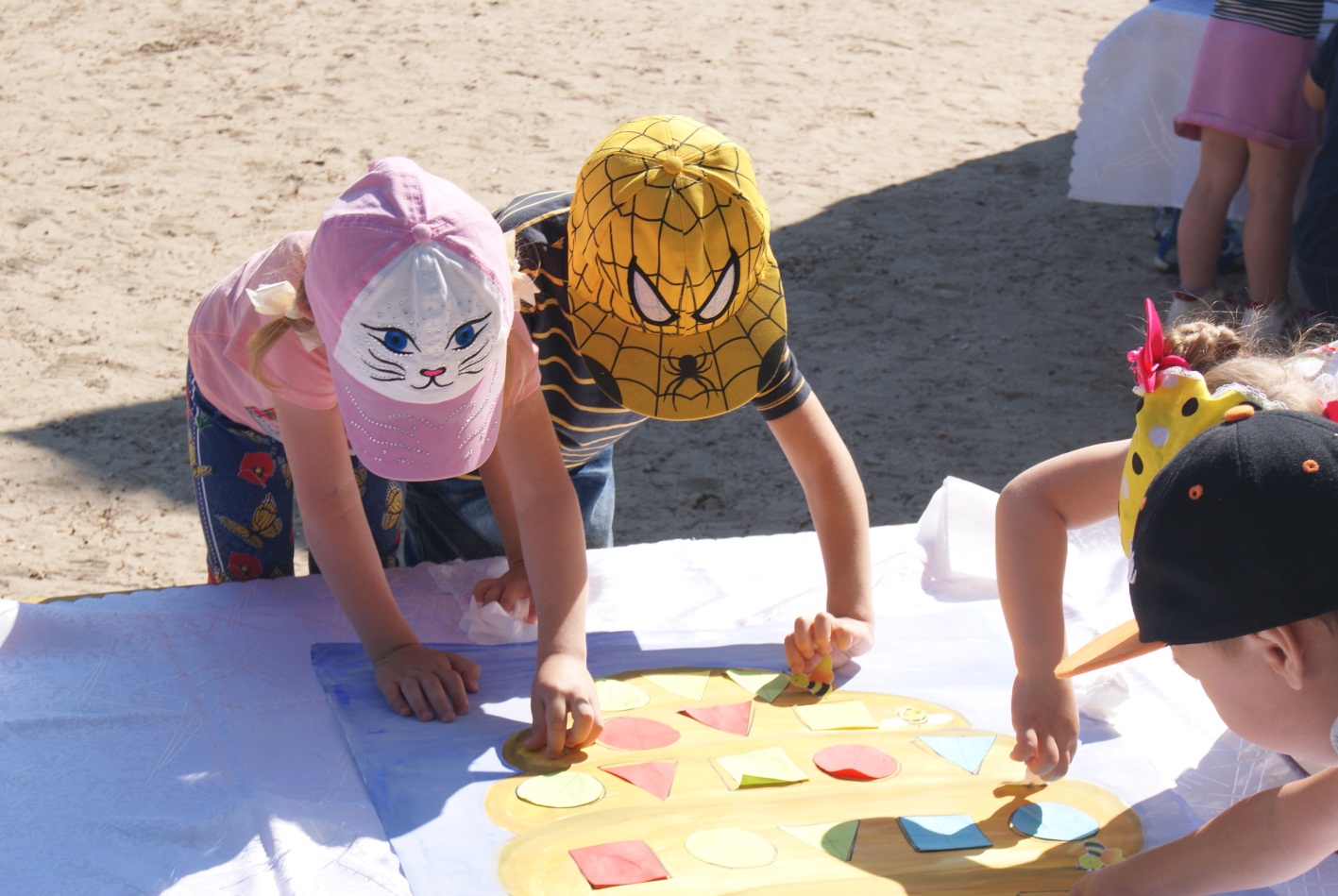 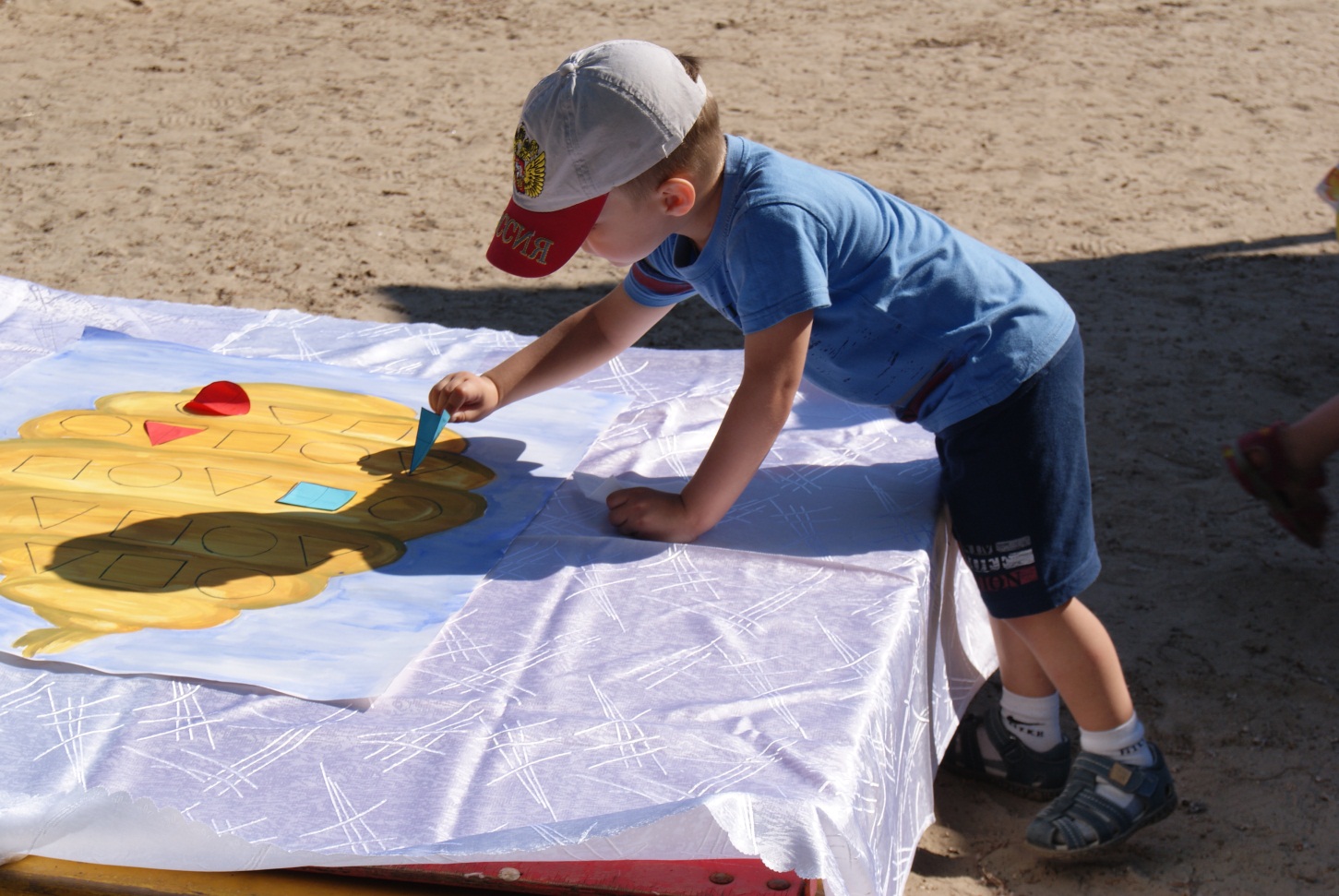 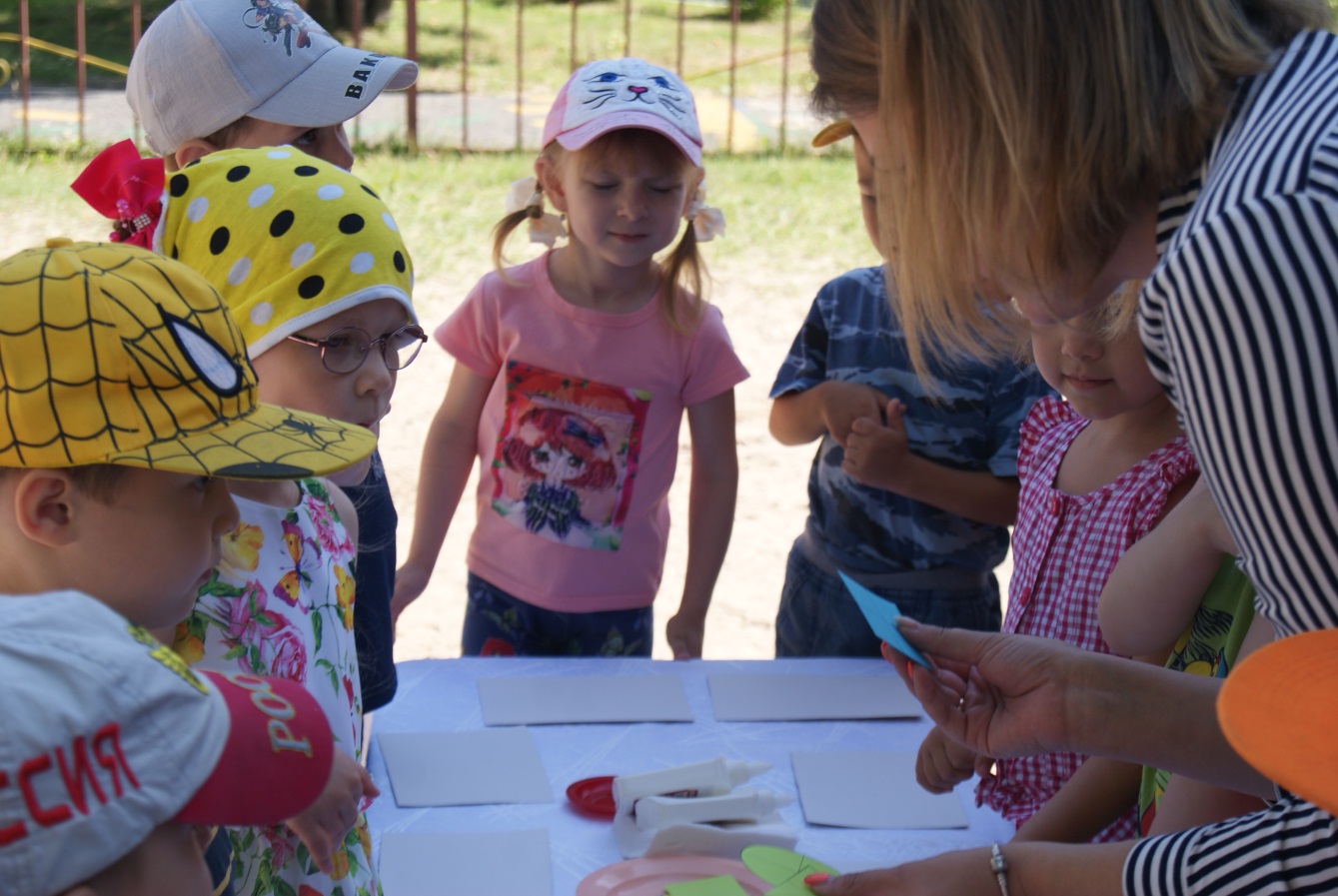 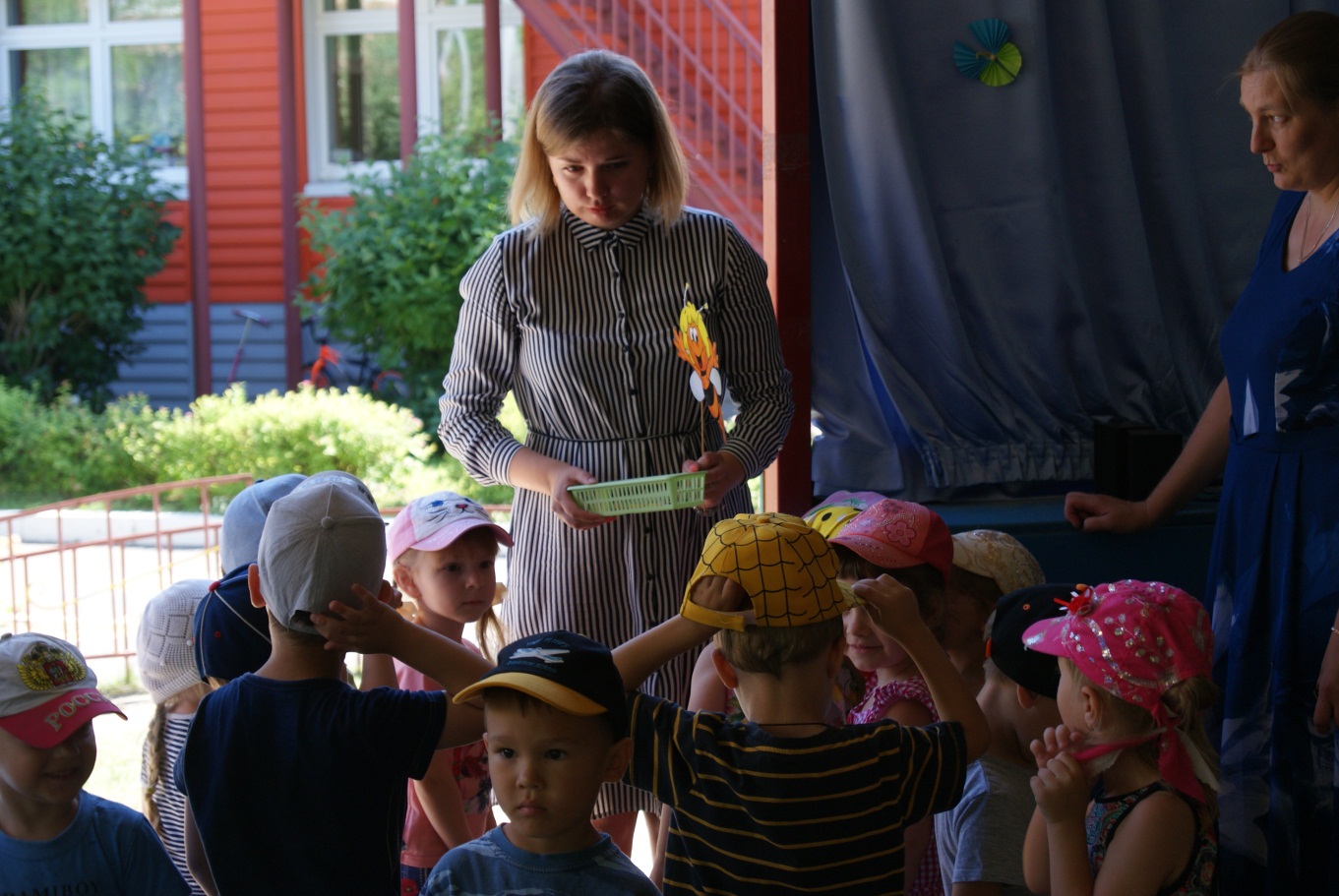 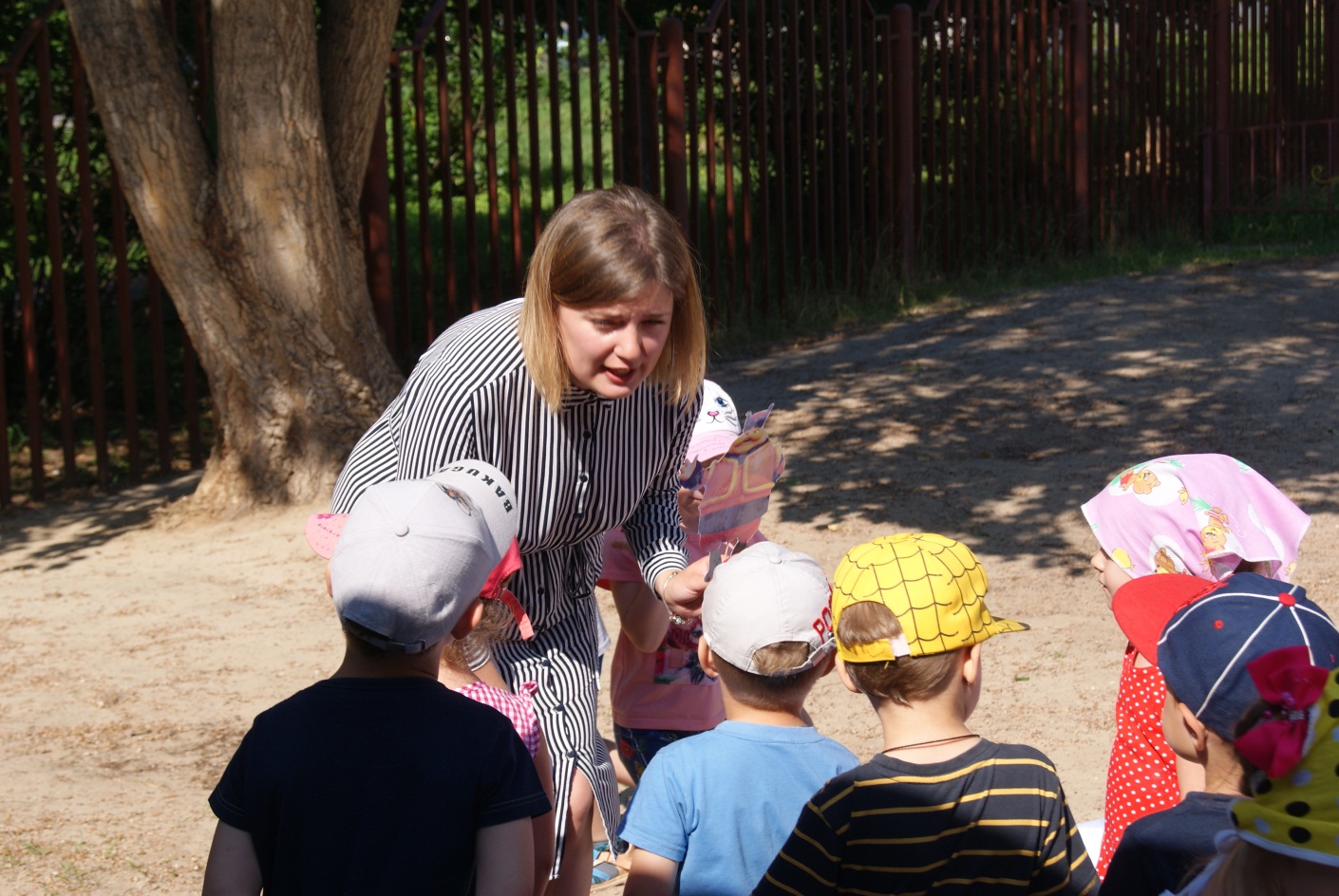 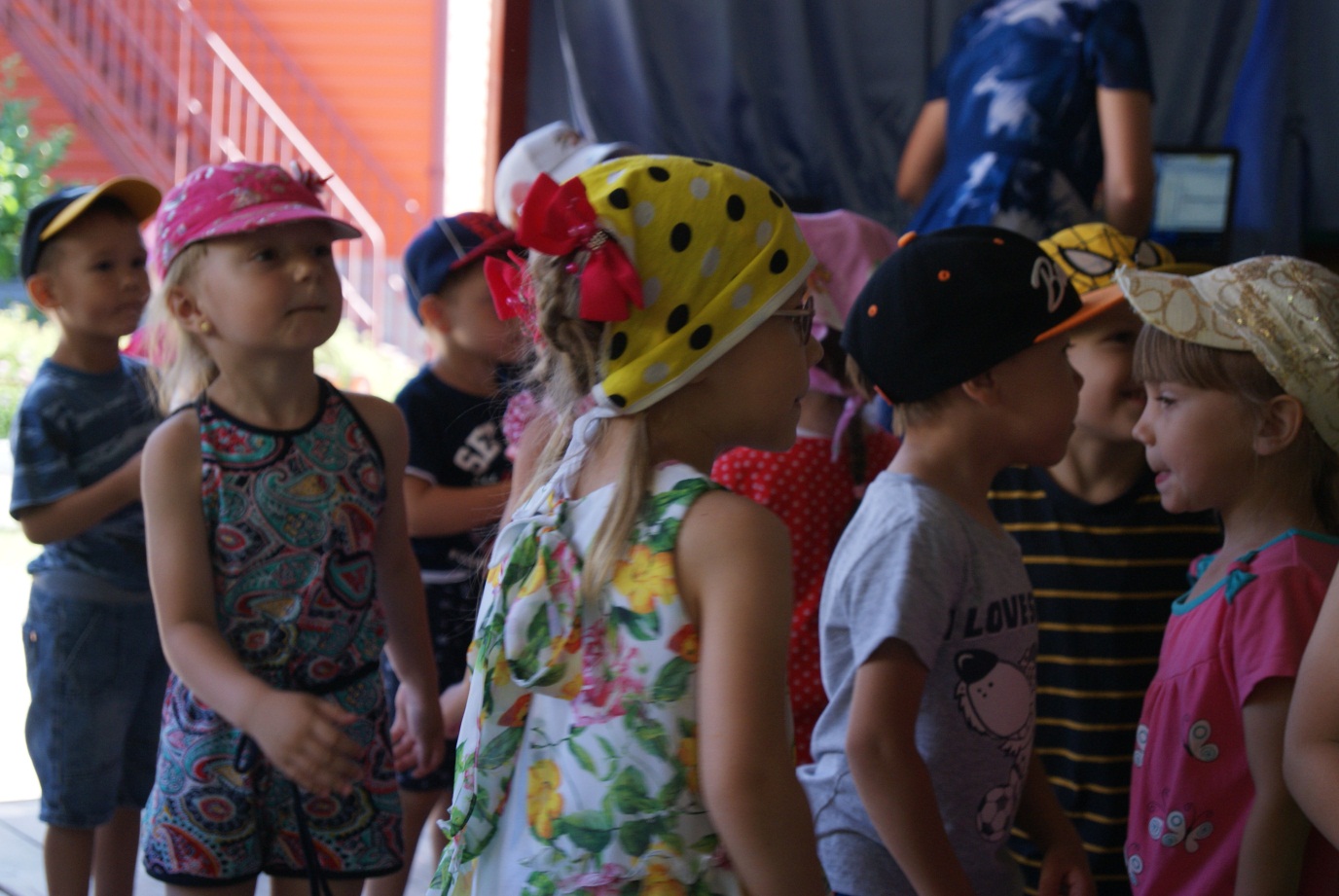 